   臺南市關廟區公所108年度推動災害防救教育宣導執行成果活動名稱：無菸公園揭牌暨防災宣導活動名稱：無菸公園揭牌暨防災宣導宣導單位：關廟區公所宣導地點：關廟里無菸公圓宣導時間：108年5月5日宣導人數：200人                        成果照片                        成果照片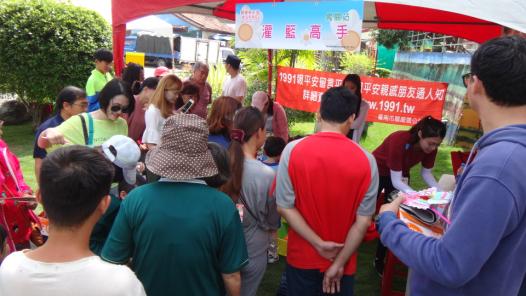 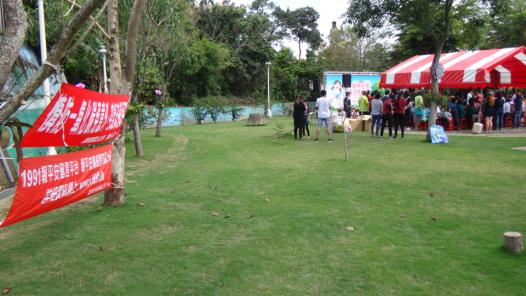 